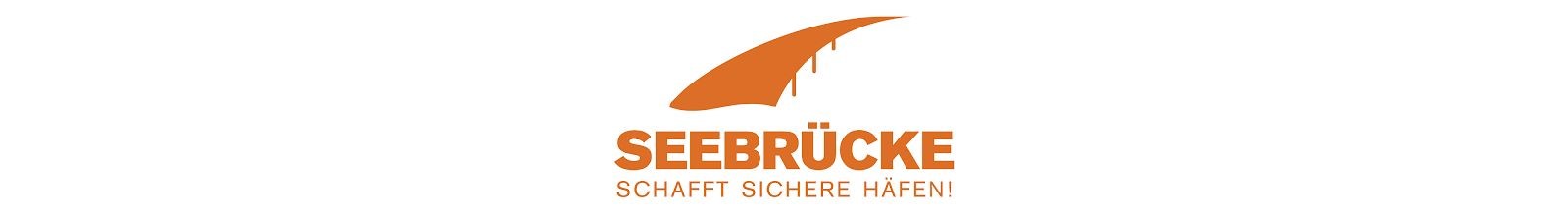 Die SEEBRÜCKE setzt sich dafür ein, dass Menschen, die fliehen mussten, einen Ort zum Ankommen finden - einen Sicheren Hafen. Wir sind der festen Überzeugung, dass dort, wo die Politik des Bundes ihrer Verantwortung nicht gerecht wird, die kommunale Politik tätig werden muss.  Daher fordern wir unsere Stadt/ unsere Gemeinde / unseren Kanton _______________ auf, sich zum Sicheren Hafen zu erklären. Zu einem Sicheren Hafen gehört, dass die Stadt/ die Gemeinde/ der Kanton:Öffentliche Solidaritätserklärung sich mit Menschen auf der Flucht und den Zielen der SEEBRÜCKE solidarisch erklärt.  Aktive Unterstützung der Seenotrettung sich öffentlich gegen die Kriminalisierung der Seenotrettung auf dem Mittelmeer positioniert und diese aktiv unterstützt sowie die Patenschaft und finanzielle Unterstützung für ein ziviles Seenotrettungsschiff übernimmt bzw. sich daran beteiligt. Aufnahme zusätzlich zur Quote die schnelle und unkomplizierte Aufnahme und Unterbringung von aus Seenot geretteten Menschen zusätzlich zur Verteilungsquote von Schutzsuchenden sicherstellt: die Stadt/ die Gemeinde/ der Kanton _________ erklärt sich bereit, aus Seenot gerettete Menschen, beispielsweise von einem zivilen Seenotrettungsboot, ähnlich eines Relocation-Programms, direkt aufzunehmen und unterzubringen. Diese Aufnahme geschieht zusätzlich zur Verteilungsquote Asylsuchender. Hierzu wird ein Einvernehmen mit dem Eidgenössischen Departement des Innern und dem Amt für Migration hergestellt.  Aufnahmeprogramme unterstützen sich gegenüber der Bundesregierung für die Einrichtung neuer bzw. die deutliche Ausweitung bestehender Programme zur legalen Aufnahme von Flüchtenden einsetzt und dazu selbst zusätzliche Aufnahmeplätze anbietet. Kommunales Ankommen gewährleisten für ein langfristiges Ankommen sorgt, indem alle notwendigen Ressourcen für eine menschenwürdige Versorgung, insbesondere in den Bereichen Wohnen, medizinische Versorgung und Bildung, zur Verfügung gestellt werden. Nationale und europäische Vernetzung sich auf regionaler, nationaler und europäischer Ebene aktiv für die Umsetzung der oben genannten Punkte einsetzt. Bündnis Sichere Häfen sich für ein Bündnis aller Sicheren Häfen in Europa zur aktiven Gestaltung einer menschenrechtskonformen europäischen Migrationspolitik einsetzt.Transparenz 8. alle unternommenen Handlungen zeitnah und fortlaufend veröffentlicht, mit denen ______________ zu einem Sicheren Hafen wird. 